Hvad er virkemidler?Virkemidler er forskellige ord og sætninger, man kan tage op af sin kuffert, for at få en tekst til at virke på en bestemt måde.Her er er en kuffert med virkemidler: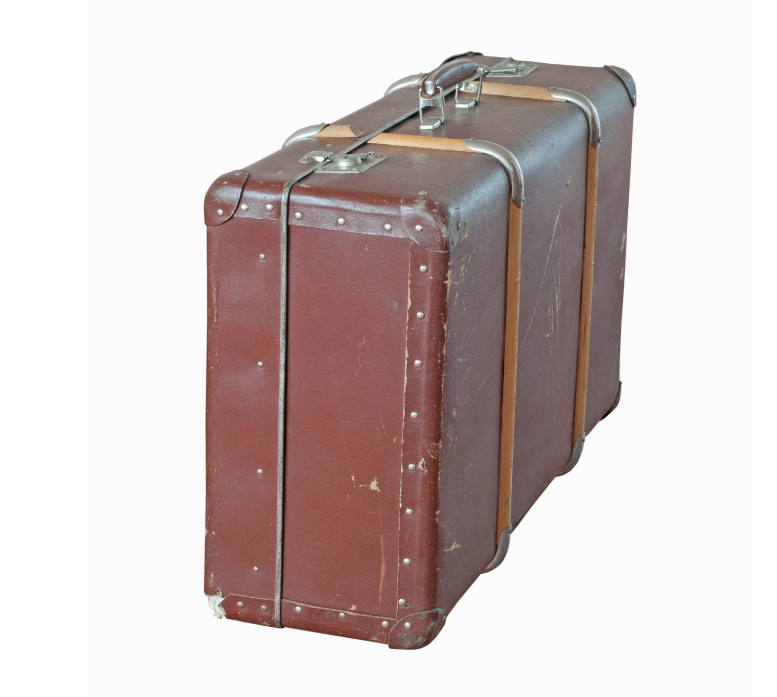 UnderdrivelseHan er ikke jordens klogesteoverdrivelse Nu siger jeg det for 117. gangUddybningsarkasme/ironigentagelserbandeordrim 